Name  _____________________________			# of grids dropped off  ____________________LDAP username _____________________	                	# of grid boxes dropped off ________________PI & Institute  ________________________			Gridbox description ______________________Today’s date  ________________________		             Glacios session date(s) ___________________                                                        	Glacios grid drop off checklistI understand that 1 box containing 4 grids will be clipped and loaded following the SEMC numbering system (see image below)YesNoWhat is this a screening session for?An upcoming Krios session that has a confirmed date  General screening for grid qualityData Collection__________________________________________________________________________________________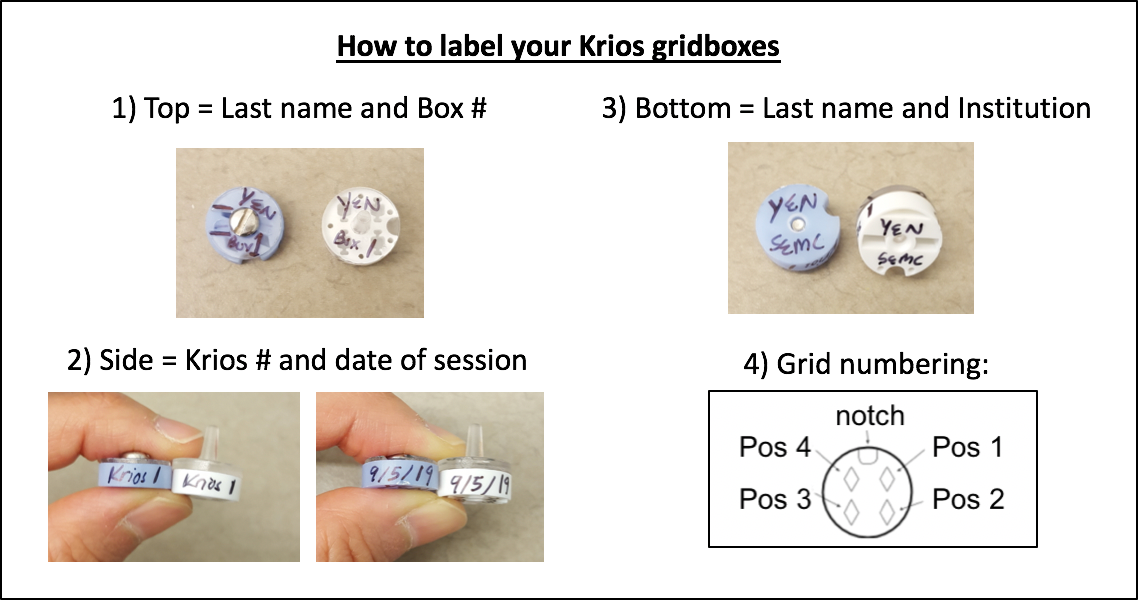 If you are bringing more grids than we will be clipping, do you understand that remaining grids will be stored in the “Saved Grids” puck?Do you understand that ALL GRIDS will be rescued from the Glacios and transferred to our “Saved Grids” puck for 2 weeks only! _________________________________________________________________________________________Print name and signature (USER)                                                 	 		Date                                                            	 _________________________________________________________________________________________Print name and signature (STAFF)                                               	 		Date----------------------------------------------------------------------------------------------------------------------------------------------------Staff Use Only# of grids clipped _______  # of unclipped grids _______  clipped by _______________  date  ______________